MATEMATİK PROBLEMLERİ  Problemleri bu şekilde çöz:OKU: Metni en az iki kez oku. ANAHTAR KELİMELER: Anahtar kelimeleri bul.DÜŞÜN: Ne anladın ve nerelerde zorlandın? TARTIŞ: Arkadaşlarınla problemi tartış ve konuş. SÖZLÜK: Lexin ve farklı sözlükler kullanarak anlamadığın kelimeleri araştır. Google´da kelimeleri resim olaraktan tarayabilirsin.   RESİMLİ ÇÖZÜM: Okuduğun bilgileri yaz ve çiz. ÇÖZÜM: Problemi çöz ve işlemi göster. ANLAT: Problemi nasıl çözdüğünü ve neler düşündüğünü anlat. Resimli çözüm: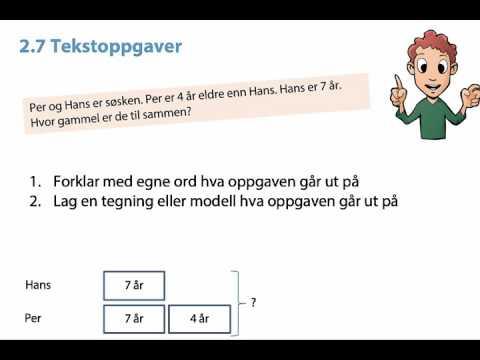 